Государственное учреждение образования“Средняя школа №13 г. Мозыря”ОПИСАНИЕ ОПЫТА ПЕДАГОГИЧЕСКОЙ ДЕЯТЕЛЬНОСТИ“ВОСПИТАНИЕ ГРАЖДАНСТВЕННОСТИ И ПАТРИОТИЗМА У УЧАЩИХСЯ II СТУПЕНИ ОБЩЕГО СРЕДНЕГО ОБРАЗОВАНИЯ ПОСРЕДСТВОМ  ИСПОЛЬЗОВАНИЯ  КРАЕВЕДЧЕСКОГО МАТЕРИАЛАПРИ ИЗУЧЕНИИ УЧЕБНОГО ПРЕДМЕТА “ИСТОРИЯ БЕЛАРУСИ”Книга Татьяна Петровна,	учитель истории8 033 651 86 761. Информационный блок1.1. Название темы опыта “Воспитание гражданственности и патриотизма у учащихся II ступени общего среднего образования посредством использования краеведческого материала при изучении учебного предмета “История Беларуси”.1.2. Актуальность опытаОдной из главных задач воспитания, обозначенных в Кодексе Республики Беларусь об образовании и Концепции непрерывного воспитания детей и учащейся молодёжи в Республике Беларусь, является формирование гражданственности, патриотизма и национального самосознания на основе государственной идеологии. В концепции учебных предметов “Всемирная история”, “История Беларуси” в качестве цели обучения является овладение учащимися систематизированными знаниями о мировом историческом процессе и формирование представлений о месте в нём Беларуси, приобщение учащихся к достижениям отечественной и мировой культуры, воспитание социально активной и творческой личности, гражданина и патриота Отечества [1]. Задача учителя истории состоит в сохранении в душах учащихся уважения к истории своей семьи, села, страны. Изучение истории родного края, исторических личностей, проживавших и работавших в нём, делают историю персонифицированной и более интересной, содействует формированию национального самосознания учащихся.  Проанализировав диагностику уровня воспитанности   учащихся 6-х классов  (методика: «Диагностика уровня воспитанности обучающихся» (М.И. Шилова)) пришла к выводу, что только 20% учащихся имеют высокий уровень воспитанности,  38% — средний уровень воспитанности и 42% учащихся имеют низкий уровень воспитанности (приложение 3). Считаю, что важным ресурсом воспитания гражданственности и патриотизма у учащихся является использование краеведческого материала на учебных занятиях.1.3. Цель опытаВоспитание гражданственности и патриотизма у учащихся II ступени общего среднего образования посредством использования краеведческого материала при изучении учебного предмета “История Беларуси”.1.4. Задачи опыта1.4.1. Выявить уровень воспитанности у учащихся посредством проведения диагностики, провести детальный анализ результатов диагностики.1.4.2. Подобрать и систематизировать различные виды заданий краеведческой направленности. 1.4.3.Разработать  задания по краеведению, способствующих воспитанию гражданственности и патриотизма, применить их на различных этапах учебного занятия.1.4.4.Обосновать результативность и эффективность использования краеведческих заданий, способствующих воспитанию гражданственности и патриотизма у учащихся при изучении учебного предмета “История Беларуси”.1.5. Длительность работы над опытомРабота над опытом начата в 2012 году и продолжается до настоящего времени.Первый этап – диагностический (выявление уровня воспитанности учащихся посредством проведения наблюдений и диагностик, изучение научной и учебно-методической литературы, передового педагогического опыта).Второй этап – практический (подборка, разработка и систематизация  заданий краеведческой направленности).        Третий этап – обобщающий (обоснование результативности и эффективности опыта; планирование дальнейшей работы посредством использования краеведческого материала). 2. Описание технологии опыта 2.1.Ведущая идея опыта заключается в том, что систематическое использование краеведческого материала на учебных занятиях будет способствовать воспитанию гражданственности и патриотизма у учащихся, повышению мотивации к изучению учебного предмета “История Беларуси”	.2.2. Описание сути опыта.Проблема гражданского и патриотического воспитания учащихся достаточно широко представлена в философских (Л.Н. Боголюбов, В.М. Петухов, Г.Н. Филонов и др.) и психолого-педагогических исследованиях (Е.В. Известнова, В.Т. Кабуш, Л.В. Кузнецова, В.В. Мартынова и др.). И.Ф.Харламов полагает, что, будучи органической частью нравственного формирования личности, воспитание патриотизма представляет собой целенаправленный процесс  включения учащихся в различные виды учебной и  внеклассной деятельности, связанной по своему содержанию с развитием патриотизма, и стимулирования их активности по выработке у себя этих моральных качеств [7, с.220].  Данную мысль поддерживает и развивает В.А. Сластенин: “Патриотическое воспитание осуществляется в процессе включения учащихся в активный созидательный труд на благо Родины, привития бережного отношения к истории отечества, к его культурному наследию, к обычаям и традициям народа – любви к малой Родине, к своим родным местам” [5, с.374].  И.К. Балакина считает, что именно нацеленность на социальную востребованность молодежи, осознание подростками и молодыми людьми своей значимости для общества, социальный заказ на молодежное творчество и активность дают огромный позитивный импульс формированию духовно-нравственных основ гражданственности и патриотизма у подрастающего поколения, оказывают положительное воздействие на процесс обучения, самовоспитания и самосовершенствования [2, с.55]. В.В. Буткевич полагает, что основной целью гражданского и патриотического воспитания является подготовка детей и учащейся молодежи к ответственному участию в жизни страны, в усвоении идей и гуманистических ценностей, лежащих в основе современного конституционного порядка и организации жизни демократического общества [3, с.4]. С.П. Паливода подчёркивает, что историческое краеведение играет значительную роль в трудовом, нравственном, эстетическом воспитании учащихся и занимает важное место в формировании патриотизма молодого поколения [4, с.28]. М.Г. Старикова отмечает, что эффективная учебная деятельность начинается с организации условий, при которых она протекает наиболее благоприятно [6, с.4].Используя краеведческий материал, мною были разработаны задания, способствующие воспитанию гражданственности и патриотизма. В 6 классе организую коллективную деятельность учащихся по решению проблемных задач урока. При изучении темы «Туровское княжество» на организационном этапе предлагаю учащимся вспомнить, когда город Мозырь впервые упоминается в летописных источниках  и сосчитать, сколько лет прошло от первых летописных сведений о городе Мозыре до настоящего времени. На этапе проверки домашнего задания учащиеся с помощью картосхемы «Города и природа белорусских земель» на 1-м форзаце учебного пособия находят города, основанные на реке Припять, и определяют, какой из городов раньше других упоминается в летописных источниках. На этапе целеполагания и мотивации учащиеся озвучивают индивидуальные учебные сообщения о происхождении названий городов Туров и Мозырь (домашнее задание на опережение). На этапе подготовки к активному и сознательному усвоению нового материала учащиеся выполняют задания в контурных картах «Белорусские земли в XII — начале XIII века»: 1) найдите и обозначьте местоположение Турова и Мозыря; 2) определите с помощью атласа по истории Беларуси, в землях каких племен онивозникли;3) выясните, к какому княжеству относился Мозырь в серединеXII века.Важным критерием понимания исторического материала является умение не только отвечать на вопросы, но и формулировать их. На этапе усвоения новых знаний предлагаю учащимся сформулировать «толстые и тонкие вопросы». «Тонкие вопросы» предполагают репродуктивный ответ: (Когда город Туров упоминается в летописи? Как звали первого исторически достоверного туровского князя? Когда Туров стал столицей отдельного княжества?). «Толстые вопросы» предполагают развёрнутый аргументированный ответ (Согласны ли вы с тем, что Туров занимал выгодное географическое положение? Докажите, что положение Пинска было лучше, чем положение Турова? Объясните, почему Туровское княжество в ХIII веке пришло в упадок?).На этапе закрепления нового учебного материала предлагаю восстановить хронологическую последовательность: А) начало правления в Турове князя Святополка; Б) первое летописное упоминание о городе Мозыре; В) оборона города Турова его жителями во главе с князем Юрием Ярославичем от киевского войска; Г) первое летописное упоминание о городе Турове; Д) первое летописное упоминание о городе Пинске. На этапе подведения итогов учебного занятия предлагаю учащимся дополнить  схему запомнившимися словами по теме урока. Например:                                   река Припять   дреговичи                                                  980 год                              Туровское княжество       в ХII веке Мозырь        входил    в состав                               князь Юрий Ярославич       Туровской земли                                             борьба за независимость                                       от КиеваНа учебном занятии «Наш край с древнейших времён до конца ХV века» на организационном этапе предлагаю учащимся прочесть эпиграф:Малая Родина – островок земли.Под окном смородина, вишни расцвели.Яблоня кудрявая, а под ней скамья – Ласковая малая Родина моя!и продолжить фразу: малая родина для меня — это…На этапе проверки домашнего задания использую медиаазбуку (дидактический приём, при котором с помощью мультимедийных средств обучения создаётся комплекс заданий, ориентированных на буквы алфавита и конкретные понятия по теме). Использование медиаазбуки на основе краеведческого материала содействует развитию познавательной активности, образного мышления, интеллектуальных способностей учащихся, учит анализировать и обобщать учебный материал (приложение 3). На этапе подготовки к активному и сознательному усвоению нового материала учащиеся выполняют задания по выбору (вариантам) на раздаточных карточках (приложение 3). При подведении итогов урока для осмысления учащимися собственной деятельности и содержания учебного материала предлагаю учащимся обсудить вопросы: что нового об истории своей малой родины я узнал на уроке? Можем ли мы испытывать чувства гордости, сопереживания, сопричастности, говоря об истории нашего города? На этапе информирования о домашнем задании использую упражнения творческого характера: напишите эссе о происхождении названия города Мозыря.       В 7 классе изучение краеведческого материала организую посредством работы в парах, группах. При изучении темы «Городская жизнь» на организационном этапе предлагаю учащимся назвать города Беларуси,  которые они посетили. На этапе подготовки к активному и сознательному усвоению нового материала предлагаю вспомнить, как выглядели белорусские города в начале Высокого средневековья, что такое магдебургское право, какой белорусский город получил его раньше остальных,  в каком году город Мозырь получил право на самоуправление? На этапе усвоения новых знаний предлагаю в парах рассмотреть  рисунок с видом  города Мозыря в ХII веке и сравнить, используя материал учебника, как изменилась планировка средневековых городов и городов  начала ХVII века.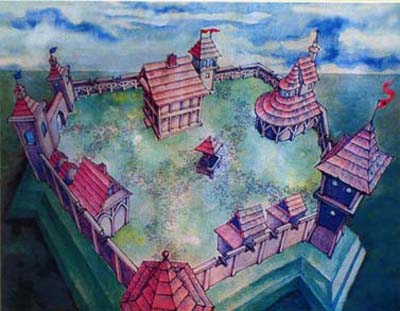 На этапе закрепления нового материала учащиеся работают в парах. Использую приём «Найди пару», который предполагает выполнение учащимися заданий на соотношение исторической информации различного характера (необходимо соотнести ремесленные профессии и изделия, которые они изготавливали, а также, опираясь на дополнительный материал, выяснить какие из перечисленных ремесленных специальностей существовали в Мозыре во второй половине ХVI – первой половине ХVII века). Задание: А) гончар, Б) кузнец, В) бондарь, Г) портной, Д) ювелир, Е) кожевенник, Ж) кондитер; 1) золотые серьги, 2) пирожное, 3) глиняный кувшин, 4) железная подкова, 5) кожаный ремень, 6) платье, 7) деревянная бочка.На этапе информирования о домашнем задании использую логико- смысловую модель и предлагаю заполнить ментальную карту по теме: «Мозырское восстание 1615 года»: к1 – причины восстания, к2 – характер восстания, к3 – формы борьбы горожан, к4 – основные события в ходе восстания, к5 – результаты восстания.В 8 классе при изучении темы «Казацко-крестьянская война 1648–1651 гг. на белорусских землях» на этапе целеполагания и мотивации использую приём «Иллюстрированная загадка» (с помощью слайдов-иллюстраций учащимся необходимо установить, что темой урока является война, которая красной линией прошла по судьбам мозырян) (приложение 3). На этапе подготовки к активному и сознательному усвоению нового материала учащимся необходимо перечислить формы социальных протестов (мирные и открытые), вспомнить причины и результаты восстания  жителей Мозыря. На этапе усвоения новых знаний учащиеся (в группах) должны проследить на картосхеме «Казацко-крестьянская война 1648–1651 гг. на белорусских землях» ход войны и определить, какие  города Гомельской области были вовлечены в боевые действия. Развитию познавательной активности учащихся способствует приём «Поисковая деятельность» (работа с отрывком из книги польского историка Витольда Бернацкого «Паўстаньне Хмяльнiцкага: Ваенныя дзеяннi ў Лiтве ў 1648–1649 гг»). На основании источника учащиеся выясняют, как были наказаны жители Мозыря.На этапе закрепления нового материала использую приём «Четвёртый лишний» (учащимся необходимо выбрать, какой город лишний и объяснить почему: Туров, Мозырь, Речица, Витебск). На этапе информирования о домашнем задании использую упражнение творческого характера: представьте, что вы мещанин, шляхтич или крестьянин из Мозыря. На чьей стороне и почему вы сражались бы во время войны 1648–1651 гг.?В 8 классе при изучении темы «Наш край во второй половине ХVI–ХVIII вв.» на организационном этапе предлагаю послушать отрывок из стихотворения мозырского поэта А.В. Волкова «Венки над Припятью» и ответить на вопрос: какое человеческое чувство лежит в основе этих строк?Холмы над Припятью, холмыУкрасить так хочу венками,Пусть губы нежные волныС речной целуют стороныНаш Мозырь, что стоит веками.На этапе проверки домашнего задания использую групповую форму работы. С помощью учебного пособия, атласа, дополнительного материала предложить 4–5 доказательств того, что на события в городе Мозыре в ХVI–ХVIII вв. повлияли явления и процессы мировой истории. На этапе подготовки к активному и сознательному усвоению нового материала использую приём «образ-слово-действие» (рассмотреть фотографию православной святыни города Мозыря и определить, какой объект они видят, узнать его историю) (приложение 3). Для активизации познавательного интереса, развития исследовательских умений и навыков учащихся  использую известные объекты, историю о которых можно найти в публикациях, книгах по краеведению, сети Интернет. На этапе закрепления нового материала учащиеся составляют летопись событий, которые оказали наибольшее влияние на город Мозырь в ХVI–ХVIII вв.На этапе информирования о домашнем задании использую упражнение творческого характера (работа в группах): разработайте и нарисуйте герб города Мозыря, который будет отражать особенности его развития в ХVI– ХVIII вв.Последовательно проведённая работа по изучению и закреплению краеведческого материала на первом и втором этапах обучения способствует воспитанию гражданственности и патриотизма и, как следствие, подготовке учащихся к самостоятельной проектной и учебно-исследовательской деятельности в 9 классе (приложение 1). Считаю, что самостоятельная деятельность учащихся по изучению краеведческого материала способствует развитию  исследовательских, рефлексивных, оценочных умений и навыков учащихся.2.3. Результативность и эффективность опыта Обоснование результативности и эффективности использования краеведческого материала, способствующего воспитанию гражданственности и патриотизма, включает в себя анализ уровня воспитанности учащихся 6-9 классов. Среди 9-х классов было проведена повторная диагностика по определению уровня воспитанности и выявлено: низкий уровень воспитанности – 28% (42%), средний уровень –35% (38%), высокий уровень – 37% (20%)  (приложение 3). 71% учащихся 9 класса имеет высокий и достаточный уровни обученности по истории Беларуси  (приложение 3).Использование краеведческого материала в процессе обучения способствует концентрации  внимания учащихся к фактам и явлениям окружающей действительности, помогает выработке у них самостоятельного творческого мышления, умений, навыков практического применения полученных знаний. Краеведение способствует  осмыслению процесса исторического развития, а в результате – пониманию  проблем современности, выработке собственной  гражданской  позиции. Проанализировав свою деятельность и деятельность учащихся, пришла к выводу, что систематическое включение краеведческих заданий в процесс обучения предоставляет учащимся возможность определить индивидуальный образовательный маршрут с учётом способностей и интересов.3. Заключение.Данный педагогический опыт актуален в условиях воспитания гражданственности и патриотизма у учащихся; повышения готовности учащихся к социальному, профессиональному и культурному самоопределению; перехода к профессиональному обучению в системе непрерывного образования. Педагогический опыт может быть использован учителями II и III ступеней общего среднего образования при изучении истории, географии, белорусской литературы. Педагогический опыт транслировался для слушателей  повышения квалификации Гомельского областного института развития образования. Перспектива совершенствования данного опыта в профессиональной практике заключается в дальнейшем проведении работы по воспитанию гражданственности и патриотизма у учащихся. Планирую подготовить к изданию дидактический материал краеведческих заданий для учащихся 6 –9 классов.Список литературыКонцепция учебного предмета «Всемирная история. История Беларуси»//Образовательный портал www.adu.by/Национальный ин-т образованияБалакина, И.К. Патриотическое воспитание учащихся средствами исследовательской и творческой деятельности/И.К. Балакина//Адукацыя i выхаванне. – 2014. - №5. – С.51-55Буткевич В.В., Толкачева О.В. Методика организации гражданского воспитания учащихся: пособие для педагогов учреждений общ. сред. образования/ В.В. Буткевич, О.В. Толкачева – Минск: Нац. Ин-т образования, 2011. – 224с.Паливода, С.П. Краеведческая работа как средство формирования патриотических качеств учащихся/С.П. Паливода//Гiсторыя i грамадазнаўства. – 2014. – №7. – С. 28–31Сластенин, В.А. Педагогика/ В.А. Сластенин, И.Ф. Исаев, Е.Н. Шиянов. – Москва: Академия, 2002. – 576с.6.   Старикова, М.Г. Современный урок: пособие для педагогов, администрации общеобраз. учреждений, работников Р(Г)УМК/сост. М.Г. Старикова. – Мозырь: Белый ветер, 2010. – 95с.7.      Харламов, И.Ф. Педагогика/ И.Ф.Харламов. – Москва: Гардарики, 1999. – 520с.